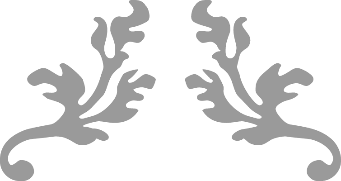 Ο Αγγελιαφόρος του Ισλάμ, Μωχάμμαντ (ﷺ) (ειρήνη και ευλογίες σ' αυτόν)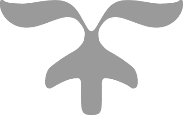 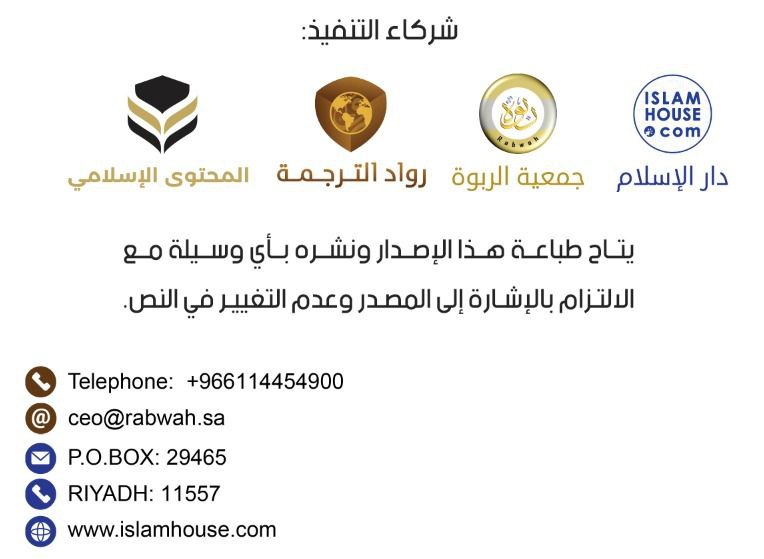 Στο Όνομα του Αλλάχ, του Αρ-Ραχμάν (Παντελεήμονα), του Αρ-Ραχείμ (Πολυεύσπλαχνου)Ο Αγγελιαφόρος του Ισλάμ, Μωχάμμαντ (ﷺ) (ειρήνη και ευλογίες σ' αυτόν)Μια σύντομη επισκόπηση για τον Αγγελιαφόρο του Ισλάμ, Μωχάμμαντ (ﷺ), στην οποία θα βρείτε το όνομα, τη γενεαλογία, τη χώρα, τον γάμο και το μήνυμά του. Επίσης, θα βρείτε αυτό στο οποίο κάλεσε τους ανθρώπους, τα σημάδια και τις αποδείξεις της αποστολής του, τη θρησκεία του και τη θέση των εχθρών του απέναντί ​​του.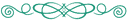 1- Το όνομά του, η γενεαλογία του και η πόλη στην οποία γεννήθηκε και μεγάλωσε:Ο Αγγελιοφόρος του Ισλάμ είναι ο Μωχάμμαντ (ﷺ) μπιν (γιος του) Αμπντ Αλλάχ μπιν Αμπντ Αλ-Μουττάλιμπ μπιν Χάσιμ, από τους απογόνους του Προφήτη Ισμαήλ, γιος του Προφήτη Ιμπραήμ (Αβραάμ), ειρήνη σε αυτούς. Ο Προφήτης Αβραάμ, ειρήνη σε αυτόν, ήρθε από το Λεβάντες (περιοχή της αρχαίας Συρίας) στη Μάκκα (Μέκκα), και μαζί του ήταν η γυναίκα του Χάτζαρ και ο γιος του Ισμαήλ, ο οποίος ήταν ακόμα στο λίκνο. Τους έκανε να εγκατασταθούν στη Μάκκα μετά από εντολή του Αλλάχ, και τους άφησε εκεί. Όταν ο γιος του μεγάλωσε, ο Προφήτης Αβραάμ, ειρήνη σε αυτόν, ήρθε ξανά στη Μάκκα, και αυτός και ο γιος του Ισμαήλ, ειρήνη και στους δύο, έχτισαν την Κάμπα, τον Ιερό Οίκο. Μετά από αυτό άρχισαν πολλοί άνθρωποι να εγκατασταθίστανται γύρω από τον Ιερό Οίκο, και έτσι η Μάκκα έγινε ο προορισμός για τους λάτρεις του Αλλάχ, του Κυρίου των Κόσμων, οι οποίοι πήγαιναν για να τελέσουν το Χατζ (προσκύνημα). Οι άνθρωποι συνέχισαν να λατρεύουν τον Αλλάχ σύμφωνα με τη θρησκεία του Αβραάμ, ειρήνη σε αυτόν, για αιώνες. Έπειτα άρχισαν να παρεκκλίνουν, και η Αραβική Χερσόνησος έγινε όπως οι υπόλοιπες χώρες του κόσμου γύρω της, στις οποίες επικρατούσε η ειδωλολατρία, η βρεφοκτονία κοριτσιών, η καταπίεση γυναικών, η δωροδοκία, η κατανάλωση αλκοόλ, οι αισχρές πράξεις, η κλοπή των χρημάτων των ορφανών και η τοκογλυφία κλπ. Σε αυτό το μέρος και σε αυτό το περιβάλλον γεννήθηκε ο Αγγελιαφόρος του Ισλάμ, Μωχάμμαντ μπιν Αμπντ Αλλάχ, από τους απογόνους του Προφήτη Ισμαήλ, γιος του Προφήτη Αβραάμ, ειρήνη σε αυτούς. Γεννήθηκε το έτος 571 μ.Χ.. Ο πατέρας του πέθανε πριν γεννηθεί, και η μητέρα του πέθανε όταν ο Προφήτης (ﷺ) ήταν έξι χρονών. Ο θείος του, ο Άμπου Τάλιμπ τον υποστήριξε και τον μεγάλωσε. Έζησε φτωχός, αλλά δούλεψε και υποστήριξε τον εαυτό του.2- Ο ευλογημένος γάμος με την ευλογημένη κυρία:Όταν ήταν είκοσι πέντε χρονών, παντρεύτηκε μια γυναίκα από τη Μέκκα, την Χαντίτζα μπινετ Χουάιλεντ, η ευαρέστηση του Αλλάχ επ' αυτής, και απέκτησε τέσσερις κόρες και δύο γιους από αυτήν. Οι γιοι του πέθαναν στη βρεφική τους ηλικία. Η σχέση του με τη γυναίκα και την οικογένειά του ήταν πολύ ευγενική και στοργική, και γι' αυτό η γυναίκα του τον αγάπησε πάρα πολύ, και εκείνος της ανταπέδωσε την αγάπη, και δεν την ξέχασε ακόμη και μετά τον θάνατό της για πολλά χρόνια. Συνήθιζε να σφάζει τα πρόβατα και να τα μοιράζει στις φίλες της Χαντίτζα, η ευαρέστηση του Αλλάχ επ' αυτής, προς τιμήν και αγάπη για αυτήν, για πολλά χρόνια μετά τον θάνατό της3- Η αρχή της αποκάλυψης:Ο Αγγελιαφόρος Μωχάμμαντ (ﷺ), ήταν σπουδαίου ηθικού χαρακτήρα από τότε που ο Αλλάχ τον δημιούργησε, και ο λαός του τον αποκαλούσε Ασ-Σάντικ (ειλικρινή), Αλ-Αμείν (αξιόπιστο). Συνήθιζε να συμμετέχει μαζί τους στις ευγενικές πράξεις και μισούσε ό,τι έκαναν από ειδωλολατρία και δεν συμμετείχε ποτέ μαζί τους σε αυτά.Όταν έφτασε στην ηλικία των σαράντα ετών ενώ ήταν στη Μάκκα, ο Αλλάχ τον επέλεξε για αγγελιαφόρο, έτσι ο άγγελος Τζιμπρήλ (Γαβριήλ), ειρήνη σε αυτόν, ήρθε σε αυτόν με το πρώτο κεφάλαιο που αποκαλύφθηκε από το Κορ'άν (Κοράνιο), του οποίου τα πρώτα Εδάφια λένε:﴿ٱقۡرَأۡ بِٱسۡمِ رَبِّكَ ٱلَّذِي خَلَقَ١ خَلَقَ ٱلۡإِنسَٰنَ مِنۡ عَلَقٍ٢ ٱقۡرَأۡ وَرَبُّكَ ٱلۡأَكۡرَمُ٣ ٱلَّذِي عَلَّمَ بِٱلۡقَلَمِ٤ عَلَّمَ ٱلۡإِنسَٰنَ مَا لَمۡ يَعۡلَمۡ٥﴾[العلق: 1-5]{Διάβασε! Στο όνομα του Κυρίου σου, που δημιούργησε.} {Δημιούργησε τον άνθρωπο από ‘Άλακ (κρεμάμενο θρόμβο αίματος).} {Διάβασε! Και ο Κύριός σου είναι ο Αλ-Άκραμ (ο πλέον Γενναιόδωρος).} {Αυτός που δίδαξε την Πένα (τη χρήση της).} {Δίδαξε τον άνθρωπο (ένα μέρος από) ό,τι δε γνώριζε (ο άνθρωπος).} [Σούρατ Αλ-'Άλακ 96:1-5] Έπειτα ήρθε στη σύζυγό του Χαντίτζα, η ευαρέστηση του Αλλάχ επ' αυτής, ενώ η καρδιά του έτρεμε, και της είπε τι έγινε, και έτσι τον καθησύχασε και τον πήγε στον ξάδερφό της Ουάρακα μπιν Νάουφαλ - ο οποίος είχε προσηλυτιστεί στον Χριστιανισμό και είχε διαβάσει τις γραφές των Χριστιανών και των Εβραίων -. Η Χαντίτζα του είπε: «Ω ξάδελφε, άκου από τον Μωχάμμαντ.» Ο Ουάρακα του είπε: «Τι είδες;» Και ο Αγγελιαφόρος του Αλλάχ (ﷺ) του είπε αυτό που είχε δει. Τότε ο Ουάρακα του είπε: «Αυτός είναι ο άγγελος Γαβριήλ που έστειλε ο Αλλάχ στον Μωυσή. Μακάρι να είμαι δυνατός νεαρός την εποχή της αποστολής σου, μακάρι να είμαι ζωντανός όταν σε διώξει ο λαός σου.» Τότε ο Αγγελιαφόρος του Αλλάχ (ﷺ) ρώτησε: «Θα με διώξει ο λαός μου;» Είπε: «Ναι, κανένας άνθρωπος δεν ήρθε με κάτι σαν αυτό με το οποίο ήρθες, εκτός ο λαός του να του έδειξε εχθρότητα. Και αν είμαι ζωντανός κατά τις ημέρες σου, θα σε υποστηρίξω με όλη τη δύναμή μου».Στη Μάκκα, το Κορ'άν (Κοράνιο) του αποκαλύφθηκε διαδοχικά. Ο Γαβριήλ, ειρήνη σ' αυτόν, το κατέβασε από τον Κύριο των Κόσμων, καθώς του έφερε τις λεπτομέρειες του μηνύματος.Συνέχισε να προσκαλεί τον λαό του στο Ισλάμ, και ο λαός του τον απέρριψε, του έδειξε εχθρότητα, και του πρόσφερε σε αντάλλαγμα για την εγκατάλειψη του μηνύματος, χρήματα και περιουσία, αλλά ο Προφήτης (ﷺ) αρνήθηκε όλα αυτά. Του είπαν, όπως είπαν οι λαοί των άλλων προηγουμένων αγγελιαφόρων ότι είναι ένας μάγος, ένας ψεύτης, ένας συκοφάντης. Τον καταπίεζαν πολύ και επιτέθηκαν στο τίμιο σώμα του και καταδίωξαν τους οπαδούς του. Ο Αγγελιαφόρος (ﷺ) παρέμεινε στη Μάκκα καλώντας τους ανθρώπους προς τον Αλλάχ, ειδικά κατά την εποχή του Χατζ (προσκυνήματος) καθώς και στις εποχικές αραβικές αγορές, όπου συναντούσε κόσμο και τους καλούσε προς το Ισλάμ. Δεν επιθυμούσε τις απολαύσεις αυτής της ζωής, ούτε ηγεσία, ούτε κουβαλούσε ξίφος, δεν είχε εξουσία, ούτε ήταν βασιλιάς. Δήλωσε την πρόκληση στην αρχή της αποστολής του στο λαό του, αν μπορούν να φέρουν τα ίδια με αυτά που έφερε από το Ευγενές Κορ'άν (Κοράνιο), και συνέχισε να προκαλεί τους αντιπάλους του με αυτό, και έτσι πολλοί από το λαό του ασπάστηκαν το Ισλάμ και έγιναν οι σύντροφοί του και οι υποστηρικτές του, η ευαρέστηση του Αλλάχ επ' αυτών. Στη Μάκκα, ο Αλλάχ τον τίμησε με μεγάλο θαύμα, που είναι το ταξίδι στην Μπάιτα Αλ-Μάκντις (Ιερουσαλήμ), και έπειτα η ανάληψή του στους ουρανούς. Όπως είναι γνωστό στους Μουσουλμάνους και στους Χριστιανούς, ότι ο Αλλάχ ανύψωσε τον Προφήτη Ηλία και τον Χριστό, ειρήνη και στους δύο, στον ουρανό. Και στον ουρανό ο Προφήτης Μωχάμμαντ (ﷺ) έλαβε από τον Αλλάχ την εντολή για τις πέντε καθημερινές προσευχές, οι οποίες είναι οι ίδιες που τις τελούν οι μουσουλμάνοι έως σήμερα πέντε φορές την ημέρα. Άλλο ένα θαύμα έγινε στη Μάκκα, όπου το φεγγάρι σχίστηκε από τη μέση σε δύο κομμάτια, και το είδαν τότε όλοι οι πολυθεϊστές.Οι άπιστοι από τη φυλή Κουράις χρησιμοποίησαν κάθε μέσο για να διώξουν τους ανθρώπους μακριά του. Συνωμότησαν εναντίον του και προειδοποιήσαν τους ανθρώπους για αυτόν.  Ήταν αδιάλλακτοι ζητώντας σημάδια και ζητούσαν τη βοήθεια των Εβραίων για να τους παράσχουν επιχειρήματα για να τα χρησιμοποιήσουν εναντίον του κατά τις συζητήσεις τους μαζί του, ώστε να απωθήσουν τους ανθρώπους από αυτόν.Όταν συνεχίστηκε ο διωγμός κατά των πιστών από τους άπιστους των Κουράϊς, ο Προφήτης (ﷺ) διέταξε τους πιστούς να μεταναστεύσουν στην Αβησσυνία, και τους είπε: «Υπάρχει εκεί ένας δίκαιος βασιλιάς, που δεν αδικεί κανέναν.» Εκείνος ο βασιλιάς ήταν χριστιανός.  Έτσι, δύο ομάδες Μουσουλμάνων μετανάστευσαν στην Αβησσυνία, και όταν έφτασαν εκεί εξήγησαν στον βασιλιά Αν-Νατζάσι τη θρησκεία τους, την οποία έφερε ο Προφήτης Μωχάμμαντ (ﷺ) από τον Αλλάχ.  Έτσι, ο βασιλιάς Αν-Νατζάσι ασπάστηκε το Ισλάμ και είπε: «Μα τον Αλλάχ, αυτό (το Κορ'άν - Κοράνιο) και εκείνο με το οποίο ήρθε ο Μωυσής, ειρήνη σ' αυτόν, βγαίνουν από την ίδια μια θέση του φυτιλιού της λάμπας.». Όμως, ο λαός του Προφήτη (ﷺ) στη Μάκκα συνέχιζε να βλάπτει αυτόν και τους συντρόφους του.Μεταξύ εκείνων που πίστεψαν σε αυτόν κατά τη διάρκεια της εποχής του προσκυνήματος ήταν μια ομάδα ανθρώπων που ήρθαν από τη Μαντίνα (Μεδίνα) και ορκίστηκαν σε αυτόν πίστη στο Ισλάμ και την υποστήριξή του αν μετακομίσει στην πόλη τους, η οποία ονομαζόταν τότε "Γιάθριμπ". Ο Προφήτης (ﷺ) έδωσε άδεια στους Μουσουλμάνους να μεταναστεύσουν από τη Μάκκα στη Μαντίνα, έτσι μετανάστευσαν και εξαπλώθηκε το Ισλάμ στην πόλη αυτή, και μπήκε σε κάθε σπίτι.Αφού ο Προφήτης (ﷺ) πέρασε δεκατρία χρόνια στη Μάκκα καλώντας τους ανθρώπους προς τον Αλλάχ, ο Αλλάχ του επέτρεψε να μεταναστεύσει στη Μαντίνα.  Έτσι μετανάστευσε και συνέχισε να καλεί τους ανθρώπους προς τον Αλλάχ. Στη Μαντίνα, τα διδάγματα του Ισλάμ συνέχισαν να αποκαλύπτονται διαδοχικά, και ο Προφήτης (ﷺ) άρχισε να στέλνει επιστολές στους αρχηγούς των άλλων φυλών και στους βασιλιάδες προσκαλώντας τους στο Ισλάμ, μεταξύ των οποίων ήταν: ο αυτοκράτορας του Βυζαντίου, ο αυτοκράτορας της Περσίας και ο βασιλιάς της Αιγύπτου.Στη Μαντίνα, έγινε έκλειψη ηλίου και οι άνθρωποι πανικοβλήθηκαν, συνέπεσε με την ημέρα του θανάτου του Ιμπραήμ, του γιου του Προφήτη (ﷺ). Οι άνθρωποι τότε είπαν: «Ο ήλιος έκλεισε λόγω του θανάτου του Ιμπραήμ», αλλά ο Προφήτης (ﷺ) τους είπε: «Ο ήλιος και η σελήνη δεν επισκιάζονται για τον θάνατο κανενός, ούτε για τη ζωή κανενός, αλλά είναι από τα σημάδια του Αλλάχ, μέσω των οποίων ο Αλλάχ εκφοβίσει τους δούλους Του.»Εάν ο Προφήτης (ﷺ) ήταν ψεύτης θα έσπευδε να εκφοβίσει τους ανθρώπους από το να διαψεύσουν το μήνυμά του, και θα έλεγε: «Η έκλειψη του ηλίου έγινε λόγω του θανάτου του γιου μου, οπότε τι θα λέγατε για αυτόν που με διαψεύδει;».Ο Αγγελιαφόρος (ﷺ) ήταν σπουδαίου ηθικού χαρακτήρα. Ο Αλλάχ τον περιέγραψε λέγοντας:﴿وَإِنَّكَ لَعَلَىٰ خُلُقٍ عَظِيمٖ٤﴾[القلم: 4]{Και στ' αλήθεια, είσαι (ω, Μωχάμμαντ) σπουδαίου ηθικού χαρακτήρα. } [Σούρατ Αλ-Κάλαμ 68:4] Τον χαρακτήριζε κάθε καλός χαρακτήρας όπως ειλικρίνεια, θάρρος, δικαιοσύνη, αξιοπιστία ακόμα και με τους εχθρούς του.  Ήταν γενναιόδωρος και πρόθυμος να δώσει ελεημοσύνη στους φτωχούς, τους άπορους και τις χήρες. Ήταν πρόθυμος να καθοδηγήσει τους ανθρώπους, και ήταν ελεήμων και ταπεινός μαζί τους. Ώσπου ένας ξένος άντρας ήρθε ψάχνοντας τον Αγγελιοφόρο (ﷺ) και ρώτησε για αυτόν τους συντρόφους του ενώ ήταν ανάμεσά τους, αλλά δεν τον αναγνώριζε, οπότε είπε: «Ποιος από εσάς είναι ο Μωχάμμαντ;».Η βιογραφία του ήταν δείγμα τελειότητας και ευγένειας όσον αφορά τις σχέσεις του με όλους: εχθρούς, φίλους, μακρυνούς, κοντινούς, γέρους, νέους, άνδρες και γυναίκες, ζώα και πουλιά.Αφού ο Αλλάχ ολοκλήρωσε τη θρησκεία γι' αυτόν, και ο Αγγελιαφόρος (ﷺ) μετέφερε το μήνυμα με τον καλύτερο τρόπο, πέθανε σε ηλικία εξήντα τριών ετών, συμπεριλαμβανομένων σαράντα ετών πριν από την αποστολή του, και είκοσι τρία χρόνια ως προφήτης και Αγγελιαφόρος. Θάφτηκε στη Μαντίνα και δεν άφησε χρήματα ούτε κληρονομιά, παρά μόνο το λευκό του μουλάρι που καβαλούσε και μια γη που την άφησε ως ελεημοσύνη για τους οδοιπόρους.Εκείνη την εποχή ο αριθμός εκείνων που ασπάστηκαν το Ισλάμ, και πίστεψαν στον Προφήτη (ﷺ) και τον ακολούθησαν ήταν πολύ μεγάλος. Περισσότεροι από εκατό χιλιάδες από τους συντρόφους του έκαναν το αποχαιρετιστήριο προσκύνημα μαζί του, το οποίο ήταν σχεδόν τρεις μήνες πριν από το θάνατό του.  Ίσως αυτό είναι ένα από τα μυστικά της διατήρησης και της διάδοσης της θρησκείας του. Οι σύντροφοί του, τους οποίους ανέθρεψε στις αξίες και τις αρχές του Ισλάμ, ήταν οι καλύτεροι σύντροφοι όσο αφορά τη δικαιοσύνη, τον ασκητισμό, την ευσέβεια, την αξιοπιστία και την αφοσίωση σε αυτή τη μεγάλη θρησκεία στην οποία πίστευαν.Οι καλύτεροι από τους συντρόφους του σε: πίστη, γνώση, καλές πράξεις, ειλικρίνεια, θυσία, θάρρος και γενναιοδωρία ήταν: ο Άμπου Μπάκρ Ασ-Σιντείκ, ο Όμαρ ιμπν Αλ-Χαττάμπ, ο 'Οθμάν ιμπν 'Αφάν, και ο 'Άλι μπιν Άμπι Τάλιμπ, η ευαρέστηση του Αλλάχ επ' αυτών. Οι οποίοι ήταν από τους πρώτους που τον πίστεψαν, και ήταν οι χαλίφηδες μετά από αυτόν, που κουβάλησαν το λάβαρο της θρησκείας μετά από αυτόν. Δεν ήταν προφήτες, ούτε τους ξεχώρισε για κάτι αποκλείοντας τους υπόλοιπους συντρόφους του, η ευαρέστηση του Αλλάχ επ' αυτών.Ο Αλλάχ διατήρησε το βιβλίο Του που έφερε ο Προφήτης (ﷺ) και τη Σούννα του Προφήτη, τη βιογραφία του, τα λόγια του (Χαντίθ) και τις πράξεις του στη γλώσσα που μιλούσε. Καμία άλλη βιογραφία κανενός ανθρώπου δεν διατηρήθηκε - σε όλη την ιστορία - όπως διατηρήθηκε η βιογραφία του Προφήτη (ﷺ). Διαβάζουμε στη βιογραφία του σήμερα, ακόμα και το πως κοιμόταν, έτρωγε, έπινε και γελούσε! Και πως αντιμετώπιζε την οικογένειά του μέσα στο σπίτι του. Όλες οι λεπτομέρειες της ζωής του είναι διατηρημένες και καταγραμμένες στη βιογραφία του.  Ήταν ένας άνθρωπος αγγελιαφόρος που δεν κατείχε τίποτα από τα χαρακτηριστικά της θεότητας, ούτε μπορούσε να φέρει κανένα όφελος στον εαυτό του, ούτε να αποτρέψει κανένα κακό προς τον εαυτό του.4- Η αποστολή του:Ο Αλλάχ έστειλε τον Μωχάμμαντ (ﷺ) αφού ο πολυθεϊσμός, η απιστία και η άγνοια είχαν εξαπλωθεί σε όλα τα μέρη της γης. Δεν υπήρχε κανείς σε όλη τη γη που να λάτρευε τον Αλλάχ χωρίς να Του απέδιδε εταίρους στη λατρεία, παρά μόνο λίγοι άνθρωποι από τους ανθρώπους του Βιβλίου (από τους οπαδούς του Ιησού, οι οποίοι παρέμειναν στον Μονοθεϊσμό και στην πίστη σε ό,τι έφερε ο Ιησούς, ειρήνη σε αυτόν, χωρίς διαστρέβλωση), έτσι ο Αλλάχ έστειλε τον Αγγελιαφόρο Μωχάμμαντ (ﷺ) ως τον τελευταίο των προφητών και των αγγελιαφόρων. Ο Αλλάχ τον έστειλε με την καθοδήγηση και τη θρησκεία της αλήθειας για όλο τον κόσμο, για να επικρατεί η θρησκεία του έναντι όλων των άλλων θρησκειών, και να βγάλει τους ανθρώπους από το σκοτάδι της ειδωλολατρίας, της απιστίας και της άγνοιας, στο φως του μονοθεϊσμού και της πίστης. Το μήνυμά του επισφράγισε τα μηνύματα των προηγούμενων προφητών, ειρήνη σε όλους τους .Το κάλεσμά του ήταν το ίδιο με αυτό των άλλων προφητών και αγγελιαφόρων, όπως: του Νώε, του Αβραάμ, του Μωυσή, του Σολομών, του Δαβίδ και του Ιησούς, ειρήνη σ' αυτούς. Κάλεσε τους ανθρώπους προς την πίστη ότι ο Αλλάχ είναι ο Κύριος, ο Δημιουργός, Αυτός που παρέχει αγαθά, Αυτός που δίνει ζωή και την αφαιρεί, ο Κυρίαρχος των πάντων, Αυτός που διαχειρίζεται όλα τα θέματα, ο Παντελεήμονας, ο Πολυεύσπλαχνος. Επίσης τους κάλεσε προς την πίστη ότι ο Αλλάχ είναι ο Δημιουργός όλων όσων υπάρχουν στο σύμπαν, είτε ό,τι βλέπουμε είτε ό,τι δε βλέπουμε. Ο Αλλάχ είναι ο Δημιουργός, και οτιδήποτε άλλο είναι δημιούργημα.Κάλεσε τους ανθρώπους στο να μη λατρεύουν παρά μόνο τον Αλλάχ, και διευκρίνισε με σαφή τρόπο ότι ο Αλλάχ είναι ο  Ένας Αληθινός Θεός, ο Οποίος δεν έχει κανέναν εταίρο στη λατρεία, την κυριαρχία, τη δημιουργία ή τη διαχείριση όλου του κόσμου. Επίσης, διευκρίνισε ότι ο Παντοδύναμος Αλλάχ δεν γέννησε ούτε γεννήθηκε, και ότι κανένας δεν είναι ίσος ή συγκρίσιμος με Αυτόν, και ότι ο Αλλάχ δεν εισέρχεται ούτε ενσαρκώνεται σε σώμα κανενός από τα δημιουργήματά Του.Κάλεσε τους ανθρώπους στην πίστη στα θεϊκά βιβλία, όπως οι γραφές του Αβραάμ και του Μωυσή, ειρήνη σε αυτούς, και η Τορά, το Αζ-Ζαμπούρ και το Ιν-τζήλ. Επίσης κάλεσε στην πίστη σε όλους τους αγγελιαφόρους, ειρήνη σ' αυτούς, και δήλωσε ότι όποιος αρνείται την πίστη σε έναν προφήτη, έχει αρνηθεί την πίστη στους υπόλοιπους.Έδωσε καλά νέα σε όλους τους ανθρώπους για το έλεος του Αλλάχ, και ότι ο Αλλάχ είναι Αυτός που φροντίζει για τα θέματά τους σε αυτή τη ζωή. Καθώς και ότι ο Αλλάχ είναι ο Πολυεύσπλαχνος Κύριος, και μόνο σε Αυτόν θα λογοδοτήσουν τα πλάσματα την Ημέρα της Ανάστασης -όταν θα τους αναστήσει όλους από τους τάφους τους-. Και ότι Αυτός είναι που ανταμείβει τους πιστούς για τις καλές τους πράξεις δέκα φορές περισσότερο, ενώ όποια κακή πράξη διέπραξαν θα μετρηθεί μόνο ως μια. Και ότι οι πιστοί θα έχουν αιώνια ευδαιμονία στη Μέλλουσα Ζωή. Και ότι όποιος αρνείται την πίστη και διαπράττει κακές πράξεις θα λάβει την τιμωρία του σε αυτόν τον κόσμο και στο εξής.Ο Αγγελιαφόρος Μωχάμμαντ (ﷺ) στο μήνυμά του δεν δόξασε τη φυλή του, ούτε τη χώρα του ούτε τον αξιότιμο εαυτό του, αλλά αναφέρονται στο Ευγενές Κορ'άν (Κοράνιο) τα ονόματα των προφητών όπως του Νώε, του Αβραάμ, του Μωυσή και του Ιησού, ειρήνη σ' αυτούς, περισσότερο από ό,τι αναφέρθηκε το όνομά του. Το Κορ'άν δεν ανέφερε το όνομα της μητέρας του ούτε τα ονόματα των συζύγων του, ενώ ανέφερε το όνομα της μητέρας του Μωϋσή περισσότερο από μια φορά, και ανέφερε το όνομα της Μαρίας, της μητέρας του Ιησού, ειρήνη και στους δύο, τριάντα πέντε φορές.Ο Αγγελιαφόρος Μωχάμμαντ (ﷺ) είναι αλάνθαστος, διότι ο Αλλάχ τον προστάτεψε από το να κάνει οτιδήποτε έρχεται σε αντίθεση με τη θρησκεία, τη λογική ή τον ηθικό χαρακτήρα. Όλοι οι προφήτες, ειρήνη σ' αυτούς, είναι αλάνθαστοι σε ό,τι μεταφέρουν από τον Αλλάχ, και είναι επιφορτισμένοι να μεταδίδουν τις Εντολές του Αλλάχ στους δούλους Του. Οι προφήτες δεν έχουν τίποτα από τα χαρακτηριστικά της θεότητας, αλλά είναι άνθρωποι όπως όλοι οι άλλοι άνθρωποι.Μία από τις μεγαλύτερες αποδείξεις ότι το μήνυμα του Αγγελιαφόρου Μωχάμμαντ (ﷺ) είναι μια αποκάλυψη από τον Αλλάχ, είναι ότι υπάρχει μέχρι σήμερα όπως ήταν ακριβώς κατά τη ζωή του Προφήτη (ﷺ) και ότι ακολουθείται από περισσότερα από δύο δισεκατομμύρια Μουσουλμάνους, οι οποίοι τελούν τις πράξεις λατρείας που διέταζε το Ισλάμ, όπως την προσευχή, τη Ζακά, τη νηστεία, το προσκύνημα και άλλα, χωρίς καμία αλλαγή ή αλλοίωση.5- Σημάδια και αποδείξεις της αποστολής του:Ο Αλλάχ υποστηρίζει τους προφήτες με σημάδια που υποδεικνύουν την αποστολή τους, και τους υποστηρίζει με επιχειρήματα και αποδείξεις που μαρτυρούν το μήνυμά τους. Ο Αλλάχ έχει δώσει σε κάθε προφήτη αρκετά σημάδια ώστε να πιστέψουν οι άνθρωποι, και το μεγαλύτερο σημάδι που έχει δοθεί στους προφήτες είναι το σημάδι που δόθηκε στον Προφήτη Μωχάμμαντ (ﷺ), το οποίο είναι το Ευγενές Κορ'άν. Ο Αλλάχ του έστειλε το Ευγενές Κορ'άν, το οποίο είναι το μοναδικό σημάδι που παρέμεινε από τα σημάδια των προφητών και μέχρι την Ημέρα της Ανάστασης. Επίσης, ο Αλλάχ τον υποστήριξε με άλλα μεγάλα σημάδια (θαύματα), μεταξύ των οποίων:Το νυχτερινό ταξίδι (Αλ-Ισρά' και Αλ-Μι'ράτζ), το σχίσιμο της σελήνης και η βροχή που έπεσε πολλές φορές αφού κάλεσε τον Κύριό του να στείλει νερό στους ανθρώπους ενώ ήταν σε κατάσταση ξηρασίας.Και τον πολλαπλασιασμό του φαγητού και του νερού, από τα οποία πολλοί άνθρωποι έτρωγαν και έπιναν.Και ότι πληροφόρησε για τα αόρατα που έγιναν στο παρελθόν, των οποίων λεπτομέρειες δε γνώριζε κανείς, αλλά ο Αλλάχ τον πληροφόρησε για αυτά. Όπως οι ιστορίες των προφητών, ειρήνη σε αυτούς, με τους λαούς τους, και την ιστορία των ανθρώπων του σπηλαίου κλπ.Και ότι πληροφόρησε για τα αόρατα που θα γίνουν στο μέλλον, των οποίων λεπτομέρειες δεν γνώριζε κανείς, αλλά ο Αλλάχ του πληροφόρησε για αυτά.  Όπως η είδηση ​​της πυρκαγιάς που αναδύθηκε στην Αραβία, την οποία είδε όποιος ήταν στις Λεβάντες (περιοχή της αρχαίας Συρίας), και η είδηση ότι οι άνθρωποι θα ανταγωνίζονται στο να χτίζουν ψηλά κτίρια.Και ότι ο Αλλάχ τον προστάτεψε από τους ανθρώπους.Και ότι οι υποσχέσεις του στους συντρόφους του πραγματοποιήθηκαν, όπως όταν τους είπε: «Θα κατακτήσετε την Περσία και το Βυζάντιο, και θα ξοδέψετε τα πλούτη τους στο δρόμο του Αλλάχ.»Και ότι τον υποστήριξαν οι άγγελοι:Και ότι οι προηγούμενοι προφήτες, ειρήνη και ευλογίες σ’ αυτούς, έδωσαν στους λαούς τους χαρμόσυνα νέα για τον ερχομό του Αγγελιαφόρου Μωχάμμαντ (ﷺ). Μεταξύ εκείνων ήταν: ο Μωυσής, ο Δαβίδ, ο Σολομώντα, ο Ιησούς, ειρήνη σε αυτούς, και άλλοι προφήτες από τα παιδιά του Ισραήλ.Και με τα νοερά στοιχεία και παροιμίεςπου συμφωνούν με τα υγιή μυαλά.Αυτά τα σημάδια, αποδείξεις και λογικά παραδείγματα αναφέρονται πολλές φορές στο Ευγενές Κορ'άν και στη Σούννα του Προφήτη (ﷺ), και δεν μπορεί να τα απαριθμήσει κανείς. Όποιος θέλει να τα διαβάσει, θα πρέπει να διαβάσει το Ευγενές Κορ'άν και τα βιβλία της Σούννα και της Σείρα (βιογραφία του Προφήτη).Αυτά τα μεγάλα σημεία αν δεν είχαν συμβεί, οι αντίπαλοί του μεταξύ των άπιστων των Κουράις και μεταξύ των Εβραίων και των Χριστιανών που βρίσκονταν στην Αραβική Χερσόνησο θα είχαν βρει την ευκαιρία να τον διαψεύδουν και να προειδοποιήσουν τους ανθρώπους για αυτόν.Το Ευγενές Κορ'άν είναι το βιβλίο που ο Αλλάχ αποκάλυψε στον Αγγελιαφόρο Μωχάμμαντ (ﷺ), και είναι ο λόγος του Κυρίου των Κόσμων. Ο Αλλάχ προκάλεσε την ανθρωπότητα και τα Τζίνν να δημιουργήσουν ένα παρόμοιο με το Κορ'άν ή ακόμα ένα κεφάλαιο σαν αυτό, και η πρόκληση εξακολουθεί να υπάρχει μέχρι σήμερα. Το Ευγενές Κορ'άν απαντά σε πολλές σημαντικές ερωτήσεις που μπερδεύουν εκατομμύρια ανθρώπους. Το Ευγενές Κορ'άν διατηρείται μέχρι σήμερα στην αραβική του γλώσσα στην οποία αποκαλύφθηκε, ούτε ένα γράμμα δεν έχει χαθεί από αυτό. Το Κορ'άν είναι τυπωμένο και δημοσιευμένο για όποιον θέλει να το διαβάσει. Είναι ένα σπουδαίο, θαυματουργό βιβλίο που αξίζει να διαβαστεί ή να διαβαστεί η μετάφραση των εννοιών του. Είναι το σπουδαιότερο βιβλίο που ήρθε στους ανθρώπους και όποιος λησμονεί να το διαβάσει και να πιστέψει σε αυτό έχει χάσει κάθε καλό. Η Σούννα του Αγγελιαφόρου Μωχάμμαντ (ﷺ), οι διδασκαλίες και η βιογραφία του διατηρήθηκαν και μεταδόθηκαν από μια σειρά αξιόπιστων αφηγητών, και είναι τυπωμένα στην αραβική γλώσσα την οποία μιλούσε ο Προφήτης (ﷺ). Επίσης είναι μεταφρασμένα και σε πολλές άλλες γλώσσες, για όποιον θέλει να τα διαβάσει. Το Ευγενές Κορ'άν και η Σούννα είναι η μόνη πηγή για την Ισλαμική νομοθεσία.6- Η Σαρία που έφερε ο Προφήτης Μωχάμμαντ (ﷺ):Η Σαρία που έφερε ο Αγγελιαφόρος Μωχάμμαντ (ﷺ) είναι η Σαρία του Ισλάμ, η οποία είναι η τελευταία των θεϊκών νόμων και των θείων μηνυμάτων. Είναι παρόμοια στις βασικές αρχές της με τους νόμους των προηγούμενων προφητών, αν και οι μέθοδοί τους διαφέρουν.Η Σαρία του Ισλάμ είναι η τέλεια Σαρία, η οποία ισχύει για κάθε χρόνο και τόπο, περιέχει ό,τι διορθώνει τη θρησκεία των ανθρώπων και την εγκόσμια ζωή τους. Περιέχει όλες τις πράξεις λατρείας που οφείλονται να γίνονται μόνο προς τον Αλλάχ από τους δούλους Του, όπως η προσευχή και η Ζακά. Εξηγεί στους ανθρώπους τις οικονομικές, κοινωνικές, πολιτικές, στρατιωτικές και περιβαλλοντικές συναλλαγές, είτε αυτές που επιτρέπονται είτε αυτές που απαγορεύονται, και άλλα πράγματα που απαιτούνται από τη ζωή των ανθρώπων και τη Μέλλουσα ζωή τους.Αυτή η Σαρία διαφυλάσσει τις θρησκείες, το αίμα, την τιμή, τα χρήματα, τα μυαλά και τους απογόνους των ανθρώπων. Περιλαμβάνει κάθε αρετή και δικαιοσύνη και προειδοποιεί για κάθε κακό. Καλεί προς την ανθρώπινη αξιοπρέπεια, τη μετριοπάθεια, τη δικαιοσύνη, την ειλικρίνεια, την καθαριότητα, την αγάπη, την αγάπη για το καλό των ανθρώπων, τη διακοπή της αιματοχυσίας, την ασφάλεια των πατρίδων και την απαγόρευση του εκφοβισμού των ανθρώπων. Ο Αγγελιαφόρος Μωχάμμαντ (ﷺ) ξεκίνησε έναν πόλεμο ενάντια στην τυραννία, τη διασκόρπιση του κακού στη γη και τη διαφθορά σε όλες τις μορφές τους, και ενάντια στη δεισιδαιμονία, την απομόνωση και τον μοναχισμό.Ο Αγγελιαφόρος Μωχάμμαντ (ﷺ) έδειξε ότι ο Αλλάχ τίμησε τον άνθρωπο - άνδρες και γυναίκες - και του εγγυήθηκε τα πλήρη δικαιώματά του, τον έκανε υπεύθυνο για όλες τις επιλογές, τις πράξεις και τις ενέργειές του, και τον έκανε υπεύθυνο για κάθε πράξη που βλάπτει τον εαυτό του ή βλάπτει τους άλλους. Έκανε τον άνδρα και τη γυναίκα ίσους ως προς την πίστη, την ευθύνη, την ανταμοιβή και την τιμωρία. Σε αυτή τη Σαρία δίνεται ιδιαίτερη φροντίδα στις γυναίκες ως μητέρες, συζύγους, κόρες και αδερφές.Η Σαρία που έφερε ο προφήτης Μωχάμμαντ (ﷺ) μας διατάζει να διατηρούμε τη λογική μας και μας απαγορεύει οτιδήποτε να την χαλάει, όπως η κατανάλωση αλκοόλ. Το Ισλάμ θεωρεί τη θρησκεία ως ένα φως που φωτίζει το μονοπάτι για το μυαλό, για να μπορεί ο άνθρωπος να λατρεύει τον Κύριό του με διορατικότητα και γνώση. Η Σαρία του Ισλάμ εξύψωσε τη θέση του μυαλού και το έκανε τον παραλήπτη που λαμβάνει τις υποχρεώσεις, και το απελευθέρωσε από τα δεσμά της δεισιδαιμονίας και της ειδωλολατρίας.Η Σαρία του Ισλάμ τιμά τη σωστή γνώση, προτρέπει την επιστημονική έρευνα που στερείται προκαταλήψεις, και καλεί σε σκέψη και περισυλλογή σχετικά με την δημιουργία της ανθρώπινης ύπαρξης και του σύμπαντος. Τα σωστά επιστημονικά αποτελέσματα δεν έρχονται σε αντίθεση με αυτό που ο Αγγελιαφόρος (ﷺ) έφερε.Δεν υπάρχει καμία διάκριση στη Σαρία για ένα φύλο ή για έναν λαό έναντι του άλλου, όλοι είναι ίσοι απέναντι στις αποφάσεις της Σαρίας. Όλοι οι άνθρωποι είναι ίσοι όσο αφορά την καταγωγή τους και δεν υπάρχει προτίμηση για έναν άνθρωπο έναντι ενός άλλου παρά μόνο με την ευσέβεια. Ο Αγγελιαφόρος Μωχάμμαντ (ﷺ) είπε ότι κάθε παιδί γεννιέται στη θρησκεία του Αλλάχ, το Ισλάμ, και κανένας άνθρωπος δεν γεννιέται ως αμαρτωλός, ή κληρονόμος μιας αμαρτίας κάποιου άλλου.Στη Σαρία, ο Αλλάχ έχει ορίσει την Ατ-Τάουμπα, που είναι: η στροφή ενός ατόμου στον Αλλάχ με μεταμέλεια και η εγκατάλειψη της αμαρτίας. Όταν κάποιος ασπαστεί το ισλάμ, σβήνονται όλες οι αμαρτίες που διέπραξε πριν. Επίσης και η στροφή ενός ατόμου στον Αλλάχ με αληθινή μεταμέλεια εξαλείφει τις αμαρτίες που ήταν πριν. Επομένως δεν χρειάζεται να εξομολογηθεί ενώπιον κανενός ανθρώπου για να εξαλείψει τις αμαρτίες του. Στο Ισλάμ, η σχέση μεταξύ ενός ανθρώπου και του Αλλάχ είναι άμεση, επομένως δεν χρειάζεται κανείς να ενεργεί ως ενδιάμεσος ανάμεσα σε εσένα και τον Αλλάχ. Το Ισλάμ μάς απαγορεύει να πάρουμε τους ανθρώπους ως θεούς ή ως συμμετέχοντες στην κυριαρχία ή στη θεότητα του Αλλάχ.Η Σαρία που στάλθηκε στον Αγγελιαφόρο Μωχάμμαντ (ﷺ) καταργεί κάθε προηγούμενη Σαρία, επειδή είναι η τελευταία Σαρία που έστειλε ο Αλλάχ, η οποία θα παραμείνει μέχρι την Ημέρα της Κρίσεως. Γι' αυτό καταργεί κάθε προηγούμενη Σαρία, όπως ακριβώς κάθε προηγούμενη Σαρία κατάργησε εκείνη που προηγήθηκε. Ο Παντοδύναμος Αλλάχ δεν δέχεται άλλη θρησκεία εκτός από το Ισλάμ, την οποία έφερε ο Αγγελιαφόρος Μωχάμμαντ (ﷺ). Όποιος ασπάζεται άλλη θρησκεία εκτός από το Ισλάμ, δεν θα γίνει αποδεκτή από αυτόν. Όποιος θέλει να μάθει τις λεπτομέρειες των διατάξεων αυτής της Σαρίας, ας τις αναζητήσει στα αξιόπιστα βιβλία που παρουσιάζουν το Ισλάμ.Ο στόχος της Σαρίας του Ισλάμ είναι ο ίδιος στόχος όλων των θείων μηνυμάτων, ο οποίος είναι: το να εξυψώσει η αληθινή θρησκεία την θέση του ανθρώπου, ώστε να γίνει αγνός δούλος του Αλλάχ, τον Κύριο όλων των κόσμων, και να τον απελευθερώσει από την υποτέλεια του ανθρώπου, της ύλης ή της δεισιδαιμονίας.Ο Ισλαμικός νόμος (Σαρία) ισχύει για κάθε χρόνο και τόπο, και δεν υπάρχει τίποτα σε αυτόν που να έρχεται σε αντίθεση με τα σωστά συμφέροντα του ανθρώπου, επειδή είναι μια αποκάλυψη από τον Αλλάχ που ξέρει τι χρειάζονται οι άνθρωποι. Οι άνθρωποι χρειάζονται έναν νόμο που να είναι από μόνος του σωστός, που να μην περιέχει κανόνες που έρχονται σε αντίθεση μεταξύ τους. Πρέπει να είναι ένας νόμος ο οποίος θα διαμορφώνει όλες τις υποθέσεις των ανθρώπων, και να μην τον έχει δημιουργήσει ένας άνθρωπος, αλλά πρέπει να προέρχεται από τον Αλλάχ, για να καθοδηγεί τους ανθρώπους στο μονοπάτι της καλοσύνης και της δικαιοσύνης. Οπότε όταν καταφεύγουν σε αυτό για κρίση, οι υποθέσεις τους θα διορθωθούν και θα απαλλαγούν από την αδικία μεταξύ τους.7- Η θέση των εχθρών του απέναντί ​​του και η μαρτυρία τους για αυτόν:Δεν υπάρχει αμφιβολία ότι κάθε προφήτης έχει εχθρούς που του δείχνουν εχθρότητα, στέκονται ως εμπόδιο στο κάλεσμά του και εμποδίζουν τους ανθρώπους από το να πιστέψουν σε αυτόν. Ο Αγγελιαφόρος του Αλλάχ, Μωχάμμαντ (ﷺ), είχε πολλούς εχθρούς κατά τη διάρκεια της ζωή του και ακόμα μετά το θάνατό του. Ο Αλλάχ του έδωσε νίκη έναντι όλων. Η μαρτυρία πολλών από αυτούς -παλαιών και νέων- έχει επαληθεύσει ότι πράγματι είναι Προφήτης, και ότι έφερε τα ίδια με αυτά που έφεραν οι προηγούμενοι προφήτες, ειρήνη σ' αυτούς, και ότι γνώριζαν ότι βρίσκεται στην Αλήθεια και το σωστό ίσιο μονοπάτι. Όμως, πολλοί από αυτούς εμποδίζονταν από το να πιστέψουν σε αυτόν, λόγω της αγάπης τους για την προεδρία ή λόγω του φόβου τους από την κοινωνία τους ή λόγω του φόβου τους από την απώλεια χρημάτων που κερδίζουν από τις θέσεις τους.Δόξα στον Αλλάχ, τον Κύριο όλων των κόσμων.Γράφτηκε από τον Καθ. Δρ. Μωχάμμαντ μπιν Αμπντ Αλλάχ Ασ-ΣουχέμΠρώην Καθηγητής Δόγματος στο Τμήμα Ισλαμικών Σπουδών.Παιδαγωγική Σχολή, Πανεπιστήμιο "Βασιλιάς Σαούντ".Ριάντ, Σαουδική Αραβία